Уважаемые руководители!Комитет по образованию Администрации муниципального образования «Смоленский район» Смоленской области представляет выписку из плана работы комитета по образованию на январь 2018 года для руководства в работе.Дополнительно сообщаем, что в план работы комитета по образованию в течение месяца могут вноситься изменения. Председатель комитета по образованию                                                                      И.В. ЛонщаковаПлан мероприятий комитета по образованию Администрации муниципального образования «Смоленский район» на январь 2018 годаПредседатель комитета    по образованию                                                                                                                                   И.В. Лонщакова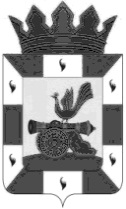 РОССИЙСКАЯ ФЕДЕРАЦИЯКомитет по образованиюАдминистрациимуниципального образования«Смоленский район»Смоленской областиг .Смоленск, проезд М.Конева,д.28е,Тел. 55-51-52, 62-31-49, 55-63-94E-mail: obr_smolray@admin-smolensk.ruот 29.12.2017 № 6651Руководителям образовательных организаций Смоленского районаДатаМероприятияКонтингентОснование для включения в планМесто и время проведенияОтветственные Форма предоставления результата11.01.РМО преподавателей – организаторов ОБЖПедагоги ООГодовой план работы комитета по образованию, приказ № 413 от 28.12.2017 Малый зал (5 этаж) начало в 13-00Шишкарева Е.М.Протокол заседания11.01.РМО учителей физической культурыПедагоги ООГодовой план работы комитета по образованию, приказ № 413 от 28.12.2017 Малый зал (5 этаж) начало в 14-00Шишкарева Е.М.Протокол заседания15-16.01.Заседание рабочей группыРуководители ООГодовой план работы комитета по образованию, приказ № 413 от 28.12.2017 Малый зал (5 этаж) начало в 14-00Корниенко Л.Г.Протокол совещания17.01Совещание руководителей ДООРуководители ДООГодовой план работы комитета по образованию, приказ № 413 от 28.12.2017 Малый зал  (5 этаж)Начало в  1400Лонщакова И.В.Синицина Е.ФПротокол совещания17.01.Районные соревнования по лыжным гонкамОбучающиеся ООГодовой план работы комитета по образованию, приказ № 413 от 28.12.2017 Красный Бор, СОК «Смена»Начало в 10.00Киргетова К.В.Протокол соревнований18.01.Совещание руководителей ООРуководители ООГодовой план работы комитета по образованию, приказ № 413 от 28.12.2017 Малый зал  (5 этаж)Начало в  1400Лонщакова И.В.Синицина Е.ФПротокол совещания21 - 22.01.Районные соревнования по туристическому многоборьюОбучающиеся ООГодовой план работы комитета по образованию, приказ № 413 от 28.12.2017 На базе СОГБУДО «Детско-юношеский центр туризма, краеведения и спорта»-1000Чмарова В.Н.Протокол24.01.Заседание комиссии по комплектованию детьми МБДОУВоспитанники Годовой план работы комитета по образованию, приказ № 413 от 28.12.2017Комитет по образованиюПрохоренкова Т.В.Протокол, приказДата уточняетсяЗаседание Методического  СоветаЧлены методического СоветаГодовой план работы комитета по образованию, приказ № 413 от 28.12.2017 Малый зал  (5 этаж)Начало в  1400Синицина Е.Ф.Шишкарева Е.М.ПротоколВ течение месяцаРегистрация участников на сдачу ЕГЭ в 2017 годуОбучающиеся 11 классовПисьмо Рособрнадзора «О направлении Плана-графика внесения сведений в федеральную информационную систему"Комитет по образованиюШарпаева Е.А.Заполнение базыМониторингВ течение месяцаЗаполнение сайтов ООООГодовой план работы комитета по образованию, приказ № 413 от 28.12.2017 Комитет по образованиюКиргетова К.В.СправкаВ течении месяцаМониторинг питания в ООООГодовой план работы комитета по образованию, приказ № 413 от 28.12.2017 Комитет по образованиюКорниенко Л.Г.СправкаВ течение месяцаПроведение проверок условий жизни несовершеннолетних, находящихся под опекой (попечительством).Годовой план работы комитета по образованию, приказ № 413 от 28.12.2017 Кунавич Е.Н.Справка, приказ о результатах комплексной проверкиВ течение месяцаОрганизация работы с несовершеннолетними состоящими на различных видах учетаОбразовательные организацииГодовой план работы комитета по образованию, приказ № 413 от 28.12.2017 Образовательные организацииСиницина Е.Ф. СправкаВ течение месяцаМониторинг  организации дополнительного  образования в ОООбразовательные организацииГодовой план работы комитета по образованию, приказ № 413 от 28.12.2017 Образовательные организацииЧмарова В.Н.Справка